PIANO DI EMERGENZA(utilizzabile per modesti eventi all’aperto quali concerti,rappresentazioni teatrali, riunioni, convegni)Pro Loco di _______________________“Indicazione evento”PREMESSEDETERMINAZIONE DELLA SQUADRA DI EMERGENZAFORMAZIONE E RUOLI DEGLI OPERATORIADDETTI AL PIANO DI GESTIONE DELLE EMERGENZECOORDINATORE DEL PIANOASSISTENZA ALL’ESODO – INSTRADAMENTO E MONITORAGGIO DELL’EVENTOADDETTI ALLA SQUADRA ANTINCENDIOADDETTI AL PRIMO SOCCORSOPRESCRIZIONI PARTICOLARICOMUNICAZIONI AL PUBBLICOPRIMA DELL’INIZIO DELL’EVENTOIN CASO DI EVACUAZIONE DELLE AREEIPOTESI SCENARI INCIDENTALISCENARIO 1: NORME COMPORTAMENTALI IN CASO DI INCENDIOSCENARIO 2: INCENDIO DI UN QUADRO O DI UN MACCHINARIO ELETTRICOSCENARIO 3: NORME COMPORTAMENTALI IN CASO DI TERREMOTOSCENARIO 4: CONDIZIONI METEO AVVERSESCENARIO 5: ATTI CRIMINALISCENARIO 6: PROCEDURE DI EVACUAZIONE DELLE PERSONE DISABILICHIAMATA DI SOCCORSOALLEGATO A al Piano di emergenzaALLEGATO B al Piano di emergenzaINFORMAZIONI DI CARATTERE GENERALELe presenti norme operative si propongono di fornire al personale facente parte della Squadra di Emergenza le modalità comportamentali da tenere nel corso dell’evento e le procedure da seguire al fine di allontanare il pubblico in forma ordinata per situazioni che richiedessero l’evacuazione delle aree, nonché le modalità di intervento in caso di incendio, incidenti o malori dei presenti.Le stesse si propongono altresì di individuare i soggetti dell’organizzazione con il compito di verificare costantemente che le condizioni di sicurezza siano garantite per tutta la durata dell’evento.Prima dell’inizio dell’evento, tutti i componenti della squadra di emergenza, ivi compresi gli addetti all’assistenza sanitaria e alla lotta antincendio, devono essere adeguatamente informati e formati, a cura dell’organizzatore:sui rischi residui e sui rischi specifici dell’attività in base alle caratteristiche dei luoghi, agli impianto ed agli eventuali allestimenti predisposti;sui ruoli assegnati dal presente piano di emergenza;sulle modalità operative previste dal presente piano di emergenza;sugli obblighi e sulle responsabilità legate all’assunzione del ruolo di addetto alla gestione delle emergenze.AZIONI DI SENSIBILIZZAZIONETUTTO il personale che opera per l’evento deve essere adeguatamente informato sui rischi prevedibili, sulle misure di prevenzione da osservare e sul comportamento da adottare in caso di incendio, calamità naturali e qualsiasi evenienza che preveda l’evacuazione della aree.SERVIZIOIl servizio è assicurato nelle ore di apertura della manifestazione al pubblico e, in ogni caso, nei periodi che precedono e seguono l’evento per le operazioni di afflusso e deflusso del pubblico, nonché è garantita la messa in sicurezza dell’area.La competenza della squadra di emergenza è limitata all’area della manifestazione, così come evidenziata nelle allegate planimetrie.INORMAZIONI SULL’EVENTOEsempio di descrizioneTrattasi di una manifestazione temporanea che si svolge presso strutture temporanee in _________________________________________________, durante la quale è prevista l’attività di pubblico spettacolo.L’area esterna a disposizione del pubblico ha una dimensione di circa ____________ m2, di cui circa _________ liberi da strutture.Le principali aree di pericolo sono riscontrabili in:Gazebo (soprattutto in presenza di vento)Copertura del palco (soprattutto in presenza di vento)Il numero massimo di spettatori, seduti su sedie, è definito in _________ unità, numero sul quale è stato tarato questo piano di emergenza.In considerazione della tipologia di evento, del carico di incendio, dell’ estensione delle aree e del numero di presenze previsto, si ritiene di classificare l’evento a rischio incendio MEDIO.L’evento si svolgerà da ___________________________________ a __________________________________, dalle ore _________________________ alle ore ____________________________.DICHIRAZIONE DI ACCETTAZIONE DEL PIANOL’organizzatore dell’evento dichiara di aver preso visione del piano di emergenza, di condividerne i contenuti e di farlo proprio nell’attuazione delle misure in esso contenute. Dichiara inoltre di farsi carico del reperimento del personale addetto alla squadra di emergenza, nel numero e con le qualifiche formative previste nella relativa sezione di questo piano.L’organizzatore dell’eventoFirmaIl tecnico redattore del pianoFirmaIN FASE DI PROGETTAZIONE DELL’EVENTOLa composizione della squadra di emergenza è stata determinata seguendo le indicazioni delle linee guida per lo svolgimento delle funzioni amministrative concernenti l'attività di vigilanza delle condizioni di solidità e sicurezza dei locali di pubblico spettacolo o trattenimento e delle manifestazioni temporanee proposte dal tavolo tecnico coordinato dalla Prefettura di Treviso.AttivitàSistemazione del pubblicoAffollamento massimo consentito[persone]Addetti Antincendio[numero]Idoneità tecnicaLivello di rischioAddetti primo soccorso[numero]Operatore formato sicurezza[numero]Riunioni, convegni conferenze, lettureSeduti5002NOMedio21Riunioni, convegni conferenze, lettureSeduti2002NOBasso10Attività di pubblico spettacolo (teatro, cinema, modesti concerti)Seduti/in piedi5002SIMedio21Attività di pubblico spettacolo (teatro, cinema, modesti concerti)Seduti/in piedi2002SIMedio10Attività di pubblico spettacolo (teatro, cinema, modesti concerti)Seduti/in piedi1002NOBasso10Rif.OperatoreFormazione minimaRuoloA1v. allegatoAntincendio Rischio Basso/MedioIdoneità tecnica solo per pubblico spettacolo >100 personeCoordinatore del pianoAssistenza all’esodo – Instradamento e monitoraggio dell’eventoA2v. allegatoAntincendio Rischio Basso/MedioIdoneità tecnica solo per pubblico spettacolo >100 personeAddetto antincendioAssistenza all’esodo – Instradamento e monitoraggio dell’eventoA3v. allegatoFormazione specifica sul piano di emergenzaAssistenza all’esodo – Instradamento e monitoraggio dell’eventoPS1v. allegatoPrimo SoccorsoGestione emergenze sanitariePS2v. allegatoPrimo SoccorsoGestione emergenze sanitarieIl personale impiegato per la gestione delle emergenze ha diversa funzione ed in particolare:RuoloIdentificazioneDotazioneCoordinatore del pianoA1Telefono cellulareMegafono per le comunicazioni al pubblico in caso di criticitàImpianto di diffusione sonora a servizio dell’eventoCompiti generaliDirige gli addetti alla gestione delle emergenze e tiene i contatti con i responsabili dell’organizzazione;Assicura il rispetto dei divieti, delle limitazioni e delle condizioni riportate nella documentazione autorizzativa o comunque prescritte dall’Autorità competente.Specifiche operativeInvia la comunicazione di avviso incidente ai vigili del fuoco;Ordina l’evacuazione delle strutture e/o delle aree in caso di emergenza.Verifica della presenza di tutto il personale facente parte della squadra di gestione delle emergenze;Verifica le condizioni di esercizio pre-apertura manifestazione con l’ausilio della check-list allegata;Verifica la messa in sicurezza dell’area al termine della manifestazione;Comunica con il pubblico in caso di criticità (tramite megafono o impianto di diffusione sonora).RuoloIdentificazioneDotazioneAddettiA1-A2-A3Telefono cellulareCasacca ad alta visibilitàCompiti generaliVerificano costantemente la funzionalità delle aree di afflusso e deflusso delle persone che devono essere tenute costantemente sgombre da qualsiasi materiale che possa ostacolare l'esodo delle persone;Verificano che le vie di transito interne siano tali da garantire l’esodo delle persone e la possibilità di intervento ai mezzi di soccorso e che le aree circostanti siano libere da impedimenti;Vigilano sul comportamento delle persone presenti e, in caso di disordini, chiamano prontamente gli organi di vigilanza;Vigilano sulla sicurezza delle persone e all’occorrenza, in caso di emergenza, indirizzano le persone presenti per un corretto e sicuro esodo esterno all’area;Si prendono cura di eventuali persone disabili, accompagnandole in un luogo sicuro;Specifiche operativeCOMPITI SPEFICICIDopo aver gestito l’evacuazione delle aree, attende l’arrivo dei Vigili del Fuoco e da loro indicazioni in merito alla criticità della situazione(A2);In caso di tromba d’aria, provvedono alla messa in sicurezza delle strutture temporanee, con le modalità operative in seguito indicate.VERIFICA DELLA FUNZIONALITA’ DELLE AREEEventuali gazebo o altre strutture non devono in alcun caso costituire impedimento ad ostacolo all’esodo delle persone in caso di emergenza;Prestare particolare attenzione alle aree adibite a parcheggio, affinché sia COSTANTEMENTE garantito l’accesso ai mezzi di soccorso;VERIFICA DELL’AFFOLLAMENTOVerificano che non siano superati i limiti di affollamento di cui alla precedente tabella; la verifica può essere effettuata a vista, controllando che, nel caso di utilizzo di sedute, oltre ai posti a sedere occupati, non ci siano altre persone in piedi, ad eccezione dei presentatori/artisti e del personale di servizio. Nei casi dove è prevista la presenza di pubblico in piedi, il conteggio delle persone nell’area verrà stimato mediante verifica dell’affollamento di una porzione nota di spazio (3x2 metri) sul quale potranno stazionare al massimo 12 persone.SITUAZIONI PARTICOLARIIntervengono in caso di TERREMOTO, ALLUVIONE, TROMBA D’ARIA, con le modalità operative in seguito indicate.IN CASO SIANO RISCONTRATE ANOMALIE AVVISARE TEMPESTIVAMENTE I CARABINIERI (112)RuoloIdentificazioneDotazioneAddettiA1-A2Telefono cellulareEstintori portatiliCasacca ad alta visibilitàCompiti generaliOLTRE ALL’ASSISTENZA ALL’ESODO – INSTRADAMENTO E MONITORAGGIO DELL’EVENTO:Sorvegliano costantemente le aree di svolgimento dell’evento;Assicurano il primo intervento su un eventuale principio d’incendio.Specifiche operativeIN CASO DI INCENDIOIntervengono in caso di incendio di LIEVE, MEDIA e NOTEVOLE entità, con le modalità in seguito indicate.SOLO SU INDICAZIONE DEL CAPOSQUADRASgancia l’energia elettrica (A2);RuoloIdentificazioneDotazioneAddettiPS1-PS2Telefono cellularePacchetto di medicazioneCompiti generaliIn caso di incidenti o malori dei presenti, attuano i primi interventi di soccorso ed eventualmente attendono l’arrivo dell’ambulanza o del personale medico.Specifiche operativeCOSA NON FAREMettere a rischio la propria vita;Lasciare l’infortunato prima dell’arrivo del personale sanitario;Attuare interventi superiori alle proprie capacità;Somministrare liquidi (specialmente alcool);Somministrare farmaci;Farsi prendere dal panico.COSA FAREAllontanare la folla per creare spazio all’infortunato ed i soccorritori;Esaminare la vittima, in caso d’urgenza/emergenza telefonare al 118 e praticare le prime cure nei limiti delle competenze del primo soccorritore;Confortare e rassicurare il paziente (se cosciente);Valutare la natura e l’entità del malessere e soprattutto la presenza e l’efficienza delle funzioni vitali (coscienza, respiro, attività cardiaca).L’ospedale più vicino si trova a Vittorio Veneto, dista circa 8 km per un tempo di percorrenza di circa 13 minuti.La caserma dei Vigili del Fuoco più vicina si trova a Vittorio Veneto, dista circa 8 km per un tempo di percorrenza di circa 13 minuti.L’evacuazione dell’area deve essere decisa esclusivamente dal Coordinatore del piano (A1), poiché una volta ordinata devono essere attuate tutte le procedure di sfollamento in quanto si possono verificare effetti di panico diffuso fra i presenti.Lo sgancio della linea di alimentazione elettrica generale deve essere deciso esclusivamente dal Coordinatore del piano (A1), poiché non appena tolta tensione all’impianto l’illuminazione sono compromesse le azioni di intervento e si possono generare effetti di panico fra i presenti.Sarà poi cura dell’addetto all’impianto elettrico della squadra (A2) provvedere allo sgancio dell'energia elettrica.MESSAGGIO DA SCANDIRE CON ATTEGGIAMENTO CALMOPrima dell’inizio dell’evento, il Coordinatore del Piano (A1) provvederà a dare comunicazione del seguente messaggio:Gentili ospiti, nel darvi il benvenuto vi chiediamo di porre attenzione ad alcune brevi indicazioni:Individuate il posizionamento delle vie di fuga.In caso di emergenza seguite le indicazioni impartite dal personale di servizio.In caso evacuazione delle aree:non correre,percorrere le vie di esodo seguendo la direzione del flusso, senza fermarsi o ostacolare il deflusso delle alte persone;mantenere un braccio di distanza tra voi e la persona più vicina.non spostare l’auto dai parcheggi, per non ostacolare l’arrivo dei mezzi di soccorso.Grazie per l’attenzione e buon proseguimento.MESSAGGIO DA SCANDIRE CON ATTEGGIAMENTO CALMOIn caso di evacuazione dell’area il Coordinatore del Piano (A1), provvederà a ripetere, fino ad evacuazione avvenuta, il seguente messaggio:Gentili ospiti, in via precauzionale, per motivi di sicurezza, vi chiediamo di abbandonare l’area.Dirigersi ordinatamente verso i varchi di esodo seguendo le indicazioni degli operatori.Non correre, di non intralciare i soccorsi e di seguire le indicazioni del personale di servizio.Non spostare l’auto dai parcheggi fino ad emergenza conclusa.INCENDIO DI LIEVE ENTITÀTrattasi di un focolaio isolato, che interessa materiali a limitato rischio di propagazione immediata, senza possibilità di estensione, che si può facilmente circoscrivere.InterventoChi rileva l'incendio o ne sarà informato dai presenti provvederà ad allertare immediatamente il responsabile della squadra di gestione delle emergenze.Tutti i componenti della squadra si dirigeranno sul posto indicato intervenendo con l'ausilio degli estintori portatili.Prima di iniziare l’azione di spegnimento provvederanno a far allontanare il pubblico, indirizzandolo verso i luoghi sicuri.Ad incendio domato il caposquadra si premurerà di prelevare gli estintori usati per farli ricaricare, senza ricollocarli, anche provvisoriamente, nella loro postazione.INCENDIO DI MEDIA ENTITÀÈ l'incendio originato da più focolai o da uno singolo, con possibilità di rapida estensione.InterventoChi rileva l'incendio o ne sarà informato dai presenti provvederà ad allertare immediatamente il responsabile della squadra di gestione delle emergenze.Il caposquadra coordinerà l'azione di spegnimento della squadra di gestione delle emergenze che interverrà con estintori portatili. Se il capo squadra non ritiene di poter circoscrivere in breve tempo l'incendio, provvederà ad allertare i VV.F. (115) e a darne comunicazione coordinatore del piano di gestione delle emergenze.Il caposquadra avviserà il coordinatore del piano di gestione delle emergenze che deciderà eventualmente di attivare le procedure di evacuazione delle aree secondo le procedure di seguito elencate.All’attivazione dell’allarme antincendio vocale, con l’ausilio dell’impianto di diffusione sonora, la squadra di gestione delle emergenze provvederà a dare indicazione ai presenti per agevolare l’evacuazione delle strutture ed inviterà i presenti a mantenere la calma.La squadra di gestione delle emergenze provvederà a verificare l’avvenuto esodo di tutti gli addetti.Evacuata l’area, la squadra antincendio, coordinata dal caposquadra, si premurerà, intervenendo con estintori portatili di contenere il più possibile le fiamme e si atterrà alle indicazioni dei Vigili del Fuoco.La stessa fornirà supporto all'azione dei Vigili del Fuoco qualora venga richiesto.Ad incendio domato il caposquadra si premurerà di prelevare gli estintori usati per farli ricaricare, senza ricollocarli, anche provvisoriamente, nella loro postazione.INCENDIO DI NOTEVOLE ENTITÀÈ l'incendio che al momento dell'accertamento ha raggiunto una notevole estensione ed interessa o può interessare sostanze particolarmente pericolose. Impossibile domarlo senza l'aiuto dei VV.F..InterventoChi rileva l'incendio o ne sarà informato dai presenti provvederà ad allertare immediatamente il responsabile della squadra di gestione delle emergenze.Il caposquadra provvederà ad allertare i VV.F. (115) e a darne comunicazione coordinatore del piano di gestione delle emergenze.Il coordinatore del piano di gestione delle emergenze coordinerà le procedure di evacuazione delle aree secondo le procedure di seguito elencate.All’attivazione dell’allarme antincendio vocale, con l’ausilio dell’impianto di diffusione sonora, la squadra di gestione delle emergenze provvederà a dare indicazione ai presenti per agevolare l’evacuazione delle strutture ed inviterà i presenti a mantenere la calma.La squadra di gestione delle emergenze provvederà a verificare l’avvenuto esodo di tutti gli addetti.Evacuata l’area, la squadra antincendio, coordinata dal caposquadra, si premurerà, intervenendo con estintori portatili di contenere il più possibile le fiamme e si atterrà alle indicazioni dei Vigili del Fuoco.La stessa fornirà supporto all'azione dei Vigili del Fuoco qualora venga richiesto.Ad incendio domato il caposquadra si premurerà di prelevare gli estintori usati per farli ricaricare, senza ricollocarli, anche provvisoriamente, nella loro postazione.Agire come per un INCENDIO DI LIEVE ENTITÀ, con le seguenti precauzioni aggiuntiveNel caso in cui un addetto dovesse fronteggiare un incendio di un quadro elettrico, risulta fondamentale che non intervenga impulsivamente utilizzando acqua o liquidi schiumogeni (il liquido schiumogeno potrebbe essere presente in uno degli estintori) che, funzionando da conduttori, potrebbero provocare folgorazione da corrente elettrica, ma, previo avvertimento degli incaricati su indicazione del coordinatore del piano, dovrà essere tolta la tensione a monte del quadro stesso.InterventoAgire solo dopo che è stata tolta la tensione al quadro o al macchinario.Agire solo dopo che sono state chiuse le eventuali valvole che adducono liquidi o gas combustibili al macchinario o in vicinanza dello stesso.Impiegare estintori portatili idonei all’intervento su apparecchiature elettriche sotto tensione (per questa situazione specifica sono da preferirsi estintori a CO2 o a polvere) in funzione dell’entità dell’incendio: durante l’intervento è possibile soffocare le fiamme anche con stracci, coperte o sabbia, allontanando eventualmente il materiale combustibile presente nelle immediate vicinanze.DURANTE IL TERREMOTOCercare di mantenere la calma e non farsi prendere dal panico: rassicurare le persone che ne hanno bisogno;Tenere conto della eventualità del verificarsi di possibili scosse di assestamento.DOPO IL TERREMOTOFar defluire le persone verso i luoghi sicuri, come indicati nelle tavole grafiche allegate;Non cercare di muovere le persone gravemente ferite, per non arrecare ulteriori danni;Chiamare i soccorsi segnalando eventuali persone infortunate (118);In strada, far allontanare le persone dagli edifici dove potrebbe esserci il pericolo di crollo anche di parte di essi (cornicioni, calcinacci, insegne, vetri, ecc.);Mantenere la calma tra le persone e restare in attesa di comunicazione da parte delle squadre di soccorso (protezione civile, Vigili del Fuoco, ecc.);Verificare che le persone non costituiscano impedimento per il transito e la circolazione dei mezzi di soccorso;Sganciare le linee di alimentazione dell’energia elettrica (vedere indicazioni nelle tavole grafiche allegate);ALLERTE METEOPrima dell’inizio di ogni giornata di manifestazione sarà cura del coordinatore del piano (A1) consultare il servizio meteo e verificare eventuali allerte meteo sul bollettino del Centro Funzionale Decentrato della Regione Veneto (www.regione.veneto.it/web/protezione-civile/cfd).La zona di allertamento interessata alla manifestazione è classificata come VENE-H. (verificare la zona)In caso di condizioni meteo avverse la manifestazione dovrà essere sospesa.NORME COMPORTAMENTALI IN CASO DI ALLUVIONESarà cura del Coordinatore del Piano (A1) valutare la pericolosità dell’evento e le conseguenti azioni da intraprendere; in particolare quando si dovessero formare delle zone, nell’area della manifestazione, con una quantità di acqua al suolo superiore a 5 cm, lo stesso provvederà, come indicato in seguito, alla messa in sicurezza delle persone;Utilizzare le strutture fisse come riparo in via prioritaria per le persone che hanno problemi di deambulazione;Avvisare I VIGILI DEL FUOCO (115);Sganciare le linee di alimentazione dell’energia elettrica (vedere indicazioni nelle tavole grafiche allegate);NORME COMPORTAMENTALI IN CASO DI TROMBA D’ARIASarà cura del Coordinatore del piano (A1) valutare la pericolosità dell’evento e le conseguenti azioni da intraprendere; in particolare stimerà la velocità del vento basandosi sulla scala di Beaufort di seguito riportata: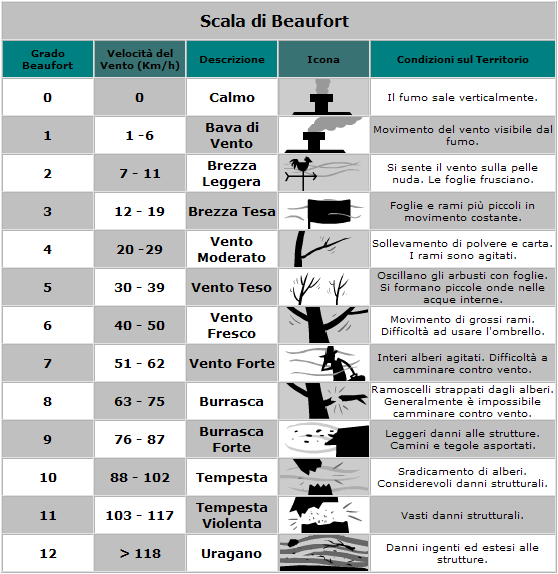 Nel caso stimi la velocità del vento superiore a 30 Km/h provvederà a:Far chiudere i gazebo (eventuali);Nel caso stimi la velocità del vento superiore a 50 Km/h provvederà a:Mettere in sicurezza eventuali strutture o parti di esse che possano essere spazzate via dalle raffiche di vento;Far abbassare i tralicci (americane) a sostegno delle luci e delle casse (eventuali).MINACCE DA PARTE DI VANDALI NEI CONFRONTI DELLE COSE O DELLE PERSONEIn questo caso occorre attuare una procedura di sfollamento come prevista in caso d’incendio ed in più è necessario attenersi ai comportamenti seguenti:Mantenere un atteggiamento calmo onde evitare di innervosire il vandalo e gli altri presenti.Informare immediatamente, ma senza atteggiamenti allarmati ed in condizioni di sicurezza, il responsabile dell’emergenza e richiedere l’intervento delle forze dell’ordine (Polizia 113 – Carabinieri 112).Non avvicinarsi troppo all’aggressore dato che potrebbe essere in possesso di armi o utilizzare come arma impropria oggetti presenti nell’ambiente.Cercare di calmare l’aggressore con parole ed atteggiamenti calmi e concilianti, senza discutere o contestare le sue dichiarazioni.Non intervenire direttamente sull’aggressore per non compromettere la propria sicurezza e quella dei presenti.Cercare di far parlare il più possibile l’aggressore senza provocarlo fino all’arrivo delle forze dell’ordine.MINACCIA DI ATTENTATO TERRORISTICO, MINACCIA DI BOMBAPer chiunque riceva la telefonata di preavviso: mantenere la calma, non riattaccare il telefono, cercare di ottenere più informazioni possibili in merito al tipo di minaccia e le modalità di esecuzione, tentare di memorizzare le caratteristiche vocali, tono, accento della voce dell’interlocutore, eventuali rumori di fondo provenienti dall’apparecchio del chiamante.Al termine della telefonata informare immediatamente il coordinatore delle operazioni di emergenza o il suo sostituto presente, mettendolo al corrente dei particolari acquisiti. NON INFORMARE ALTRI PER EVITARE DIFFUSIONE DI PANICO.Allertare su istruzione del coordinatore delle operazioni di emergenza le forze dell’ordine (Polizia 113 – Carabinieri 112).Far abbandonare le aree con calma seguendo le istruzioni del coordinatore delle operazioni di emergenza.Comunicare di non raccogliere effetti personali, sfollare senza indugio evitando comunque di correre e di spingere chi precede. Comunicare di non cercare per nessuna ragione di tornare sui propri passi per non intralciare il regolare deflusso di altre persone.Prestare l’aiuto necessario alle persone presenti che abbiano difficoltà motorie (disabili, donne in stato interessante, bambini o persone anziane).Il coordinatore delle operazioni di emergenza prima di lasciare l’area effettui una rapida ricognizione per controllare l’effettivo sfollamento delle persone ed una ricognizione solo visiva dell’ambiente, per poter segnalare alle forze dell’ordine l’eventuale presenza di oggetti inconsueti o sconosciuti.Far allontanare le persone dalle aree secondo le indicazioni del coordinatore delle operazioni di emergenza o delle forze dell’ordine per portarle al di fuori degli effetti di una possibile esplosione.RISCHIO RAPINAIn questo caso occorre un atteggiamento non molto dissimile da quello da tenersi in caso di minacce da parte di vandali anche se, ovviamente, non sarà possibile provvedere ad uno sfollamento dei presenti. I comportamenti da tenere sono i seguenti:Atteggiamento calmo e tranquillo per non innervosire il/i rapinatore/i e gli altri presenti che potrebbero a loro volta innervosire il/i rapinatore/i.Non correre rischi cercando di difendere i valori. Non agevolare comunque il compito del/i rapinatore/i ad esempio indicando luoghi di detenzione di valori che questi non conosce/conoscono.Eseguire eventuali istruzioni impartite dal/i rapinatore/i, senza troppo zelo e senza eccessiva lentezza per evitare di innervosirlo/i.In caso di domande rispondere sempre con calma ed atteggiamenti concilianti senza discutere o contestare le affermazioni.Non intervenire direttamente sul/i rapinatore/i per non compromettere la propria sicurezza e quella dei presenti.Durante l'evento cercare di memorizzare segni particolari del/i rapinatore/i, quali caratteristiche vocali, lingua parlata, eventuali accenti, statura, corporatura, lunghezza e colore dei capelli, tipo di abbigliamento o eventualmente qualche caratteristica particolare. Queste informazioni potrebbero essere utili alle forze dell'ordine.Non appena possibile informare e richiedere l'intervento delle forze dell'ordine, Polizia 113 – Carabinieri 112 e se necessario il pronto intervento sanitario 118, spiegando se trattasi di intervento precauzionale o d'urgenza.In ogni caso, in caso di evacuazione degli ambienti o delle aree, gli addetti (A1÷A2) dovranno verificare la permanenza nell’area di persone con ridotte capacità motorie, sensoriali o cognitive ed intervenire per portarle in un luogo sicuro, se nel caso, facendosi aiutare da altro personale della squadra di gestione delle emergenze o dell’organizzazione.Misure da attuarsi al verificarsi dell’emergenzaI criteri generali da seguire nell’evacuazione delle persone disabili sono i seguenti:Attendere lo sfollamento delle altre persone.Accompagnare, o far accompagnare, le persone con capacità motorie o sensoriali ridotte in un area sicura.La scelta delle misure da adottare è diversa a seconda della disabilità:Disabili motori: interpretare le necessità della persona da affiancare, scegliere un percorso di evacuazione accessibile (privo di ostacoli, gradini, ecc.), e fornire l’assistenza necessaria nel percorrerlo.Disabili sensoriali:Uditivi: facilitare la comunicazione (lettura labiale, frasi brevi, frasi scritte);Visivi: manifestare la propria presenza, definire il pericolo, definire le azioni e guidarli in luogo sicuro.Disabili cognitivi: assicurarsi della percezione del pericolo, fornire istruzioni semplici.Anche le donne in stato di gravidanza rientrano tra quelle persone che necessitano di particolare attenzione nella fase di evacuazione.Responsabile:			A1STRUTTURE DA ATTIVARE IN CASO DI EMERGENZA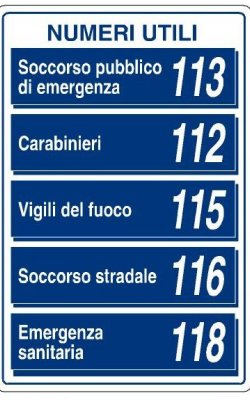 SCHEMA DI CHIAMATASono 							____________________________		(nome e cognome)il numero di telefono di riferimento è		____________________________		(indicare un telefono dal quale si sarà sempre 			reperibili)durante un evento si è verificato			____________________________		(descrizione sintetica della situazione)l’indirizzo è						_____________________________							(indicazioni per arrivare in loco)le persone coinvolte sono in numero di		__________________________		(indicare se c’è presenza di feriti, ecc.)IMPORTANTE:	TENERE SEMPRE DISPONIBILE IL TELEFONO DATO COME RIFERIMENTO IN QUANTO MOLTO PROBABILMENTE IN UN SECONDO MOMENTO SI VERRÀ RICONTATTATI DAI SOCCORSI PER PRECISAZIONI.RIMANERE SEMPRE IN ZONA COPERTA DELLA RETE TELEFONICA.CHECK-LIST DI CONTROLLOPRIMA DELL’APERTURA DELLA MANIFESTAZIONE1I percorsi di accesso all’area da parte dei mezzi di soccorso sono sgomberi. SI NO2Gli estintori sono carichi e collocati come da piano di gestione delle emergenze. SI NO3È presente un pacchetto di medicazione a disposizione degli addetti al primo soccorso. SI NO4Tutti gli operatori che utilizzano eventuali gazebo sono stati avvisati che, in caso di vento forte e comunque su comunicazione del coordinatore del piano, dovranno provvedere alla rimozione dei tali dei gazebo stessi. SI NO5Il pulsante/interruttore di sgancio dell’energia elettrica è stato identificato e funzionano correttamente. SI NO6È stato verificato che non vi siano cavi elettrici o altro materiale che intralcia il passaggio nelle vie di esodo. SI NO7L’impianto di diffusione sonora funziona correttamente. SI NO8Il megafono funziona correttamente, le batterie di alimentazione sono cariche e sono comunque disponibili in loco batterie di scorta. SI NO9Le condizioni meteo sono idonee all’apertura della manifestazione (indicare di fianco la velocità del vento stimata con la scala di Beaufort). SI NORiportare la velocità del vento stimata con la scala di Beaufort:________ Km/h10È stato verificato bollettino del Centro Funzionale Decentrato della Regione Veneto e le indicazioni sono: SI NO NESSUNA ALLERTA METEO TIPOLOGIA ALLERTA: _______________________ CRITICITÀ ALLERTA: ________________________11È presente il personale della squadra di emergenza, compresi gli addetti al primo soccorso. SI NO12 SI NO13 SI NO14 SI NOOsservazioni____________________________________________________________________________________________________________________________________________________________________________________________________________________________________________________________________________Firma dell’addetto al controllodata ____/____/________FOGLIO GESTIONE PRESENZESQUADRA DI EMERGENZAData:____/____/________dalle:alle:DICHIARAZIONE DI PRESA VISIONE E CONOSCENZA DEL PIANOI sottoscritti addetti alla squadra di gestione delle emergenze, con la firma del presente documento,DICHIARANOdi aver preso visione del presente Piano di Gestione delle Emergenze;di impegnarsi a rispettare e far rispettare le indicazioni contenute nel Piano per tutto l’arco della manifestazione;DI AVER PRESO VISIONE DELLA PROPRIA SPECIFICA MANSIONE;di approvare ed accettare quanto contenuto nello stesso;di non avere osservazioni o proposte di integrazione da presentare.DICHIARAZIONE DI PRESA VISIONE E CONOSCENZA DEL PIANOI sottoscritti addetti alla squadra di gestione delle emergenze, con la firma del presente documento,DICHIARANOdi aver preso visione del presente Piano di Gestione delle Emergenze;di impegnarsi a rispettare e far rispettare le indicazioni contenute nel Piano per tutto l’arco della manifestazione;DI AVER PRESO VISIONE DELLA PROPRIA SPECIFICA MANSIONE;di approvare ed accettare quanto contenuto nello stesso;di non avere osservazioni o proposte di integrazione da presentare.DICHIARAZIONE DI PRESA VISIONE E CONOSCENZA DEL PIANOI sottoscritti addetti alla squadra di gestione delle emergenze, con la firma del presente documento,DICHIARANOdi aver preso visione del presente Piano di Gestione delle Emergenze;di impegnarsi a rispettare e far rispettare le indicazioni contenute nel Piano per tutto l’arco della manifestazione;DI AVER PRESO VISIONE DELLA PROPRIA SPECIFICA MANSIONE;di approvare ed accettare quanto contenuto nello stesso;di non avere osservazioni o proposte di integrazione da presentare.DICHIARAZIONE DI PRESA VISIONE E CONOSCENZA DEL PIANOI sottoscritti addetti alla squadra di gestione delle emergenze, con la firma del presente documento,DICHIARANOdi aver preso visione del presente Piano di Gestione delle Emergenze;di impegnarsi a rispettare e far rispettare le indicazioni contenute nel Piano per tutto l’arco della manifestazione;DI AVER PRESO VISIONE DELLA PROPRIA SPECIFICA MANSIONE;di approvare ed accettare quanto contenuto nello stesso;di non avere osservazioni o proposte di integrazione da presentare.DICHIARAZIONE DI PRESA VISIONE E CONOSCENZA DEL PIANOI sottoscritti addetti alla squadra di gestione delle emergenze, con la firma del presente documento,DICHIARANOdi aver preso visione del presente Piano di Gestione delle Emergenze;di impegnarsi a rispettare e far rispettare le indicazioni contenute nel Piano per tutto l’arco della manifestazione;DI AVER PRESO VISIONE DELLA PROPRIA SPECIFICA MANSIONE;di approvare ed accettare quanto contenuto nello stesso;di non avere osservazioni o proposte di integrazione da presentare.DICHIARAZIONE DI PRESA VISIONE E CONOSCENZA DEL PIANOI sottoscritti addetti alla squadra di gestione delle emergenze, con la firma del presente documento,DICHIARANOdi aver preso visione del presente Piano di Gestione delle Emergenze;di impegnarsi a rispettare e far rispettare le indicazioni contenute nel Piano per tutto l’arco della manifestazione;DI AVER PRESO VISIONE DELLA PROPRIA SPECIFICA MANSIONE;di approvare ed accettare quanto contenuto nello stesso;di non avere osservazioni o proposte di integrazione da presentare.DICHIARAZIONE DI PRESA VISIONE E CONOSCENZA DEL PIANOI sottoscritti addetti alla squadra di gestione delle emergenze, con la firma del presente documento,DICHIARANOdi aver preso visione del presente Piano di Gestione delle Emergenze;di impegnarsi a rispettare e far rispettare le indicazioni contenute nel Piano per tutto l’arco della manifestazione;DI AVER PRESO VISIONE DELLA PROPRIA SPECIFICA MANSIONE;di approvare ed accettare quanto contenuto nello stesso;di non avere osservazioni o proposte di integrazione da presentare.RuoloOperatoreRuoloRuoloRuoloRuoloFirmaA1Coordinatore del pianoAssistenza all’esodo – Instradamento e monitoraggio dell’eventoCoordinatore del pianoAssistenza all’esodo – Instradamento e monitoraggio dell’eventoCoordinatore del pianoAssistenza all’esodo – Instradamento e monitoraggio dell’eventoCoordinatore del pianoAssistenza all’esodo – Instradamento e monitoraggio dell’eventoA2Addetto antincendioAssistenza all’esodo – Instradamento e monitoraggio dell’eventoAddetto antincendioAssistenza all’esodo – Instradamento e monitoraggio dell’eventoAddetto antincendioAssistenza all’esodo – Instradamento e monitoraggio dell’eventoAddetto antincendioAssistenza all’esodo – Instradamento e monitoraggio dell’eventoA3Assistenza all’esodo – Instradamento e monitoraggio dell’eventoAssistenza all’esodo – Instradamento e monitoraggio dell’eventoAssistenza all’esodo – Instradamento e monitoraggio dell’eventoAssistenza all’esodo – Instradamento e monitoraggio dell’eventoPS1Primo SoccorsoPrimo SoccorsoPrimo SoccorsoPrimo SoccorsoPS2Primo SoccorsoPrimo SoccorsoPrimo SoccorsoPrimo Soccorso